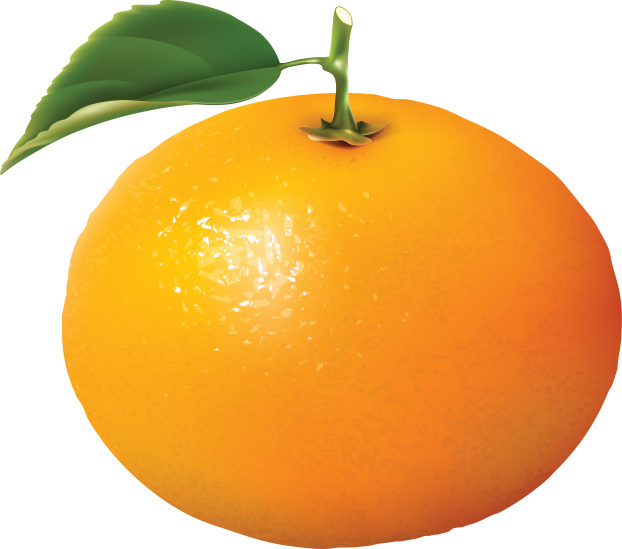 On the other side of the river ;Reindeers are eating NUTS,Alligators are playing with AVACADOS,Nightingales are tasting HONEY,Goats are plucking APPLES,Endless happiness,we are looking for YOU !                   Written by HACER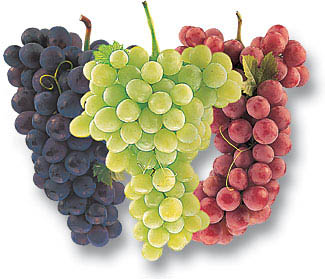 Grapes are sweet,juicy and jelly-like
Raisins are healthy
And delicious
Purple,green,white and red
Everyone should taste.                   Written by MELISA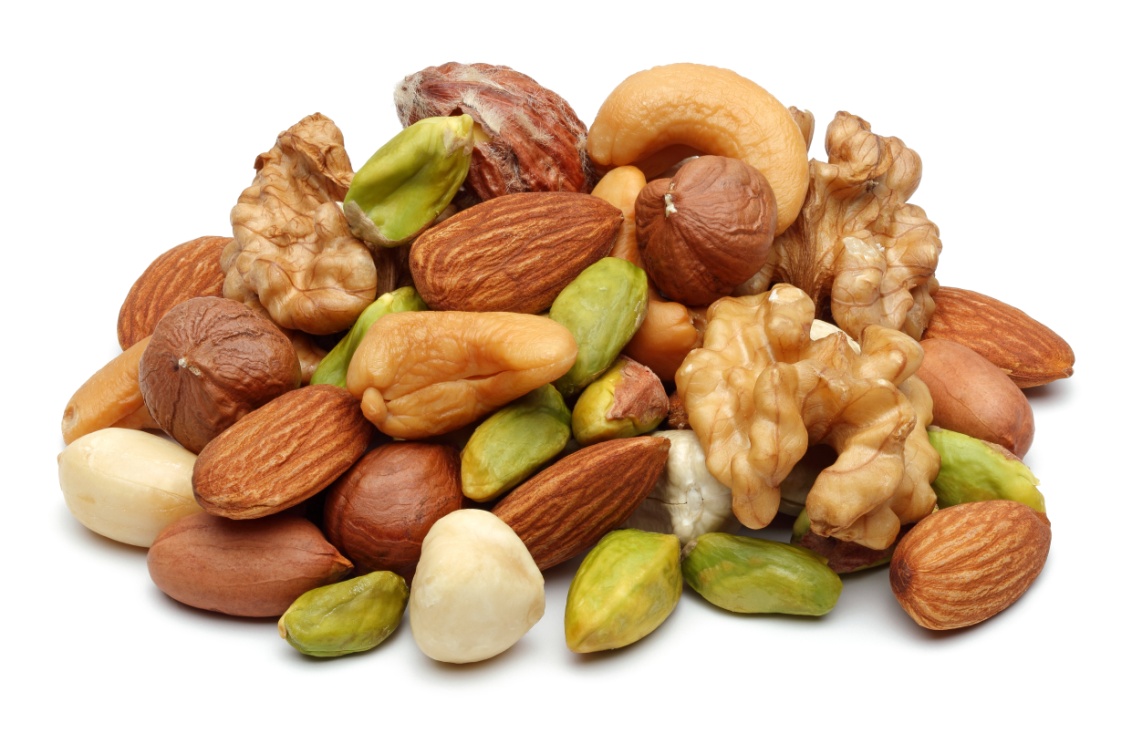 Nuts are very healthy for you
Useful for your body and brain
Throw fast food away for yourself
Start to eat superfoods for your health.                        Written by BENGU         Written by OZGE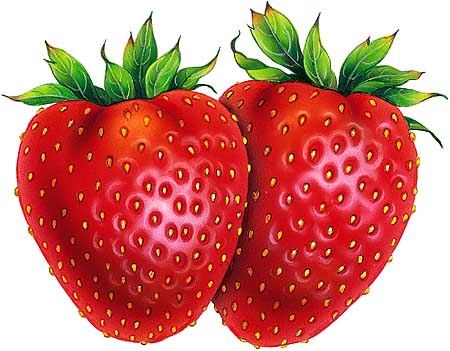 SUPERFOOD AND SUPERFRUITTASTY LIKE PIERIPE AND JUICYWE LOVE ROSE FAMILYBOTH BEAUTIFUL,RED ANDEXCELLENT TASTERUN ANDROAR OUTSIDE THE HOUSEYUMMY,YUMMY,YUMMY.I AM HUNGRY !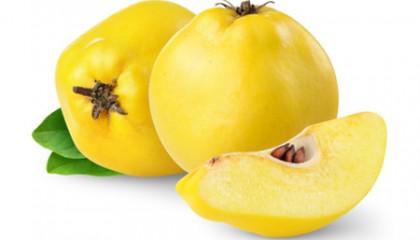 Queen of the fruitsUseful and healthyIt smells of perfumeNever eat raw
Cook it if you like
Energizer for your life.           WRİTTEN BY ILAYDA         Written by EMRE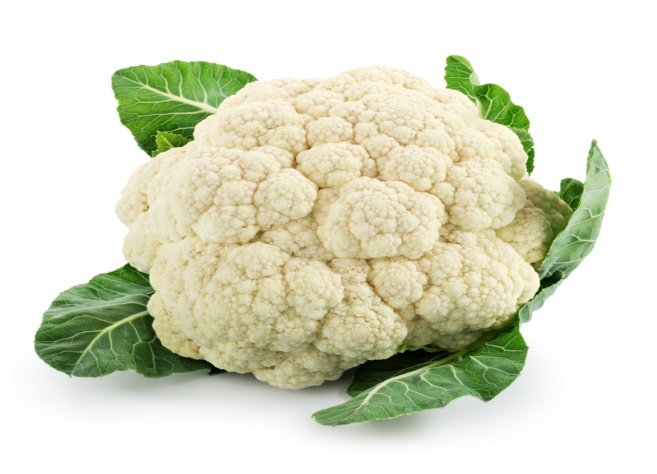 Crazy
About it
Useful like
Lovely cabbage 
If you try ,you will never 
Feel hungry
Laugh,smile and go
Ooutside to a restaurant
Whatever you like
Erase your pessimism
Relax and eat CAULIFLOWER !